Гости открытого урока Коноваловой И.В. 29.11.12                        испытывали самые разные чувства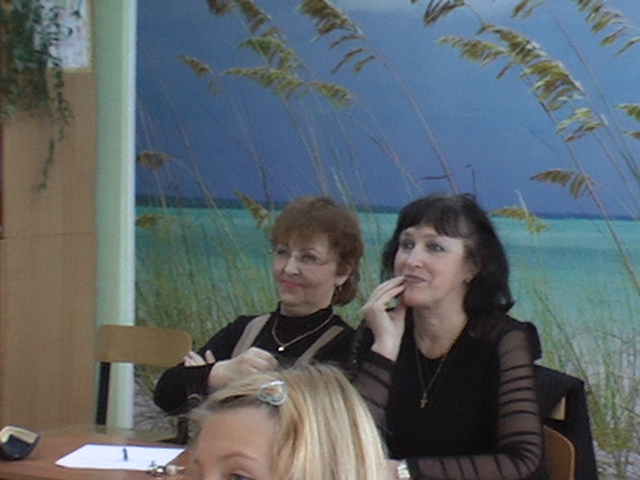 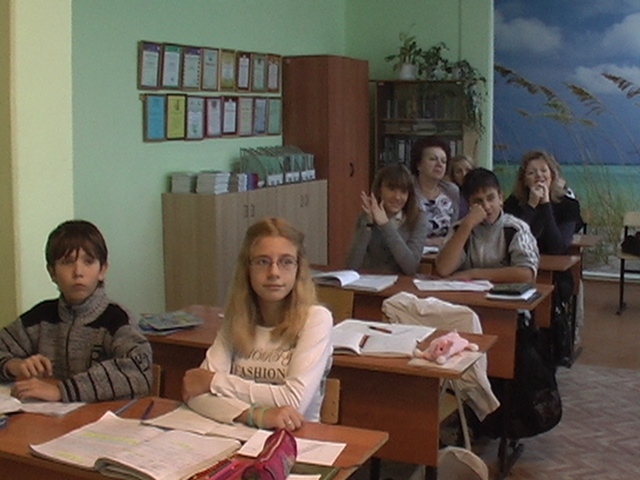 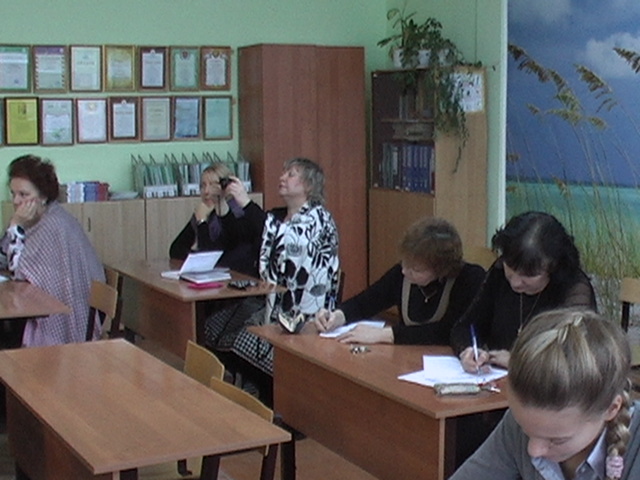 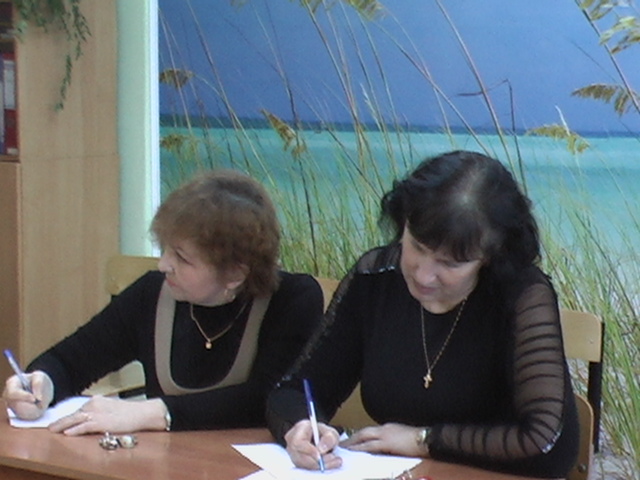 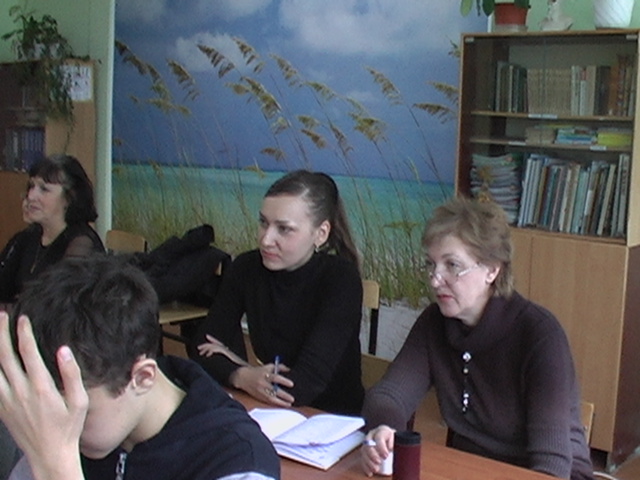 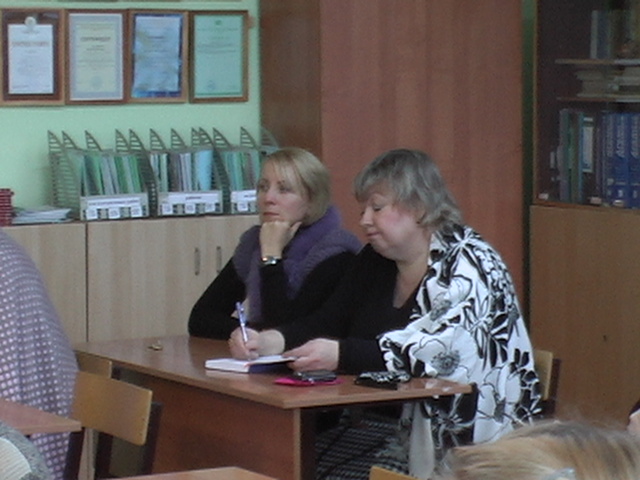 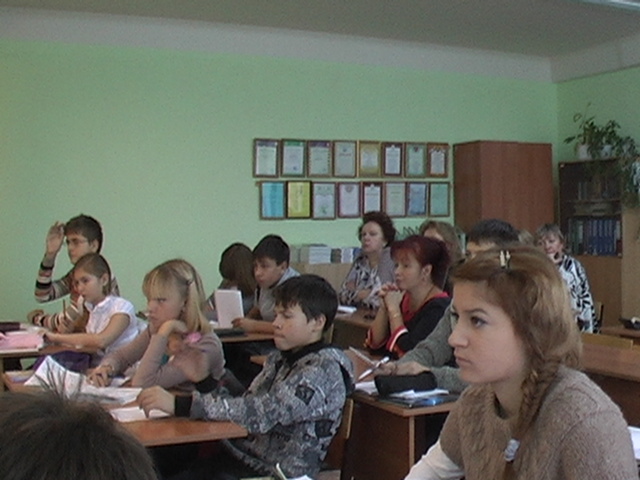 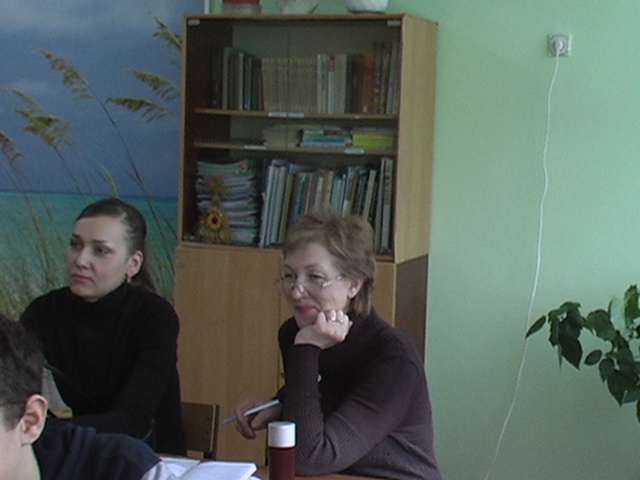 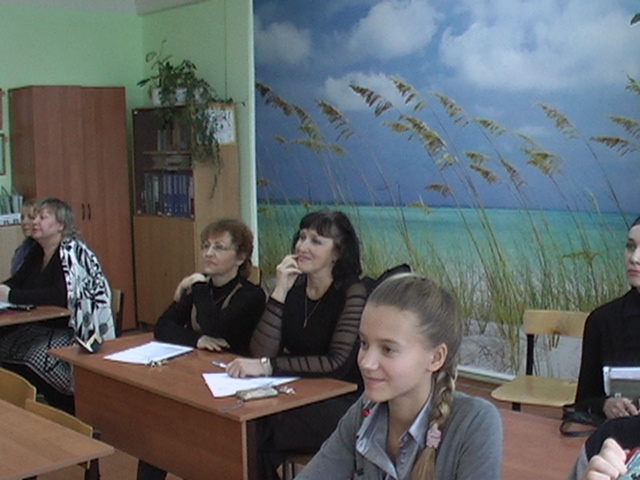 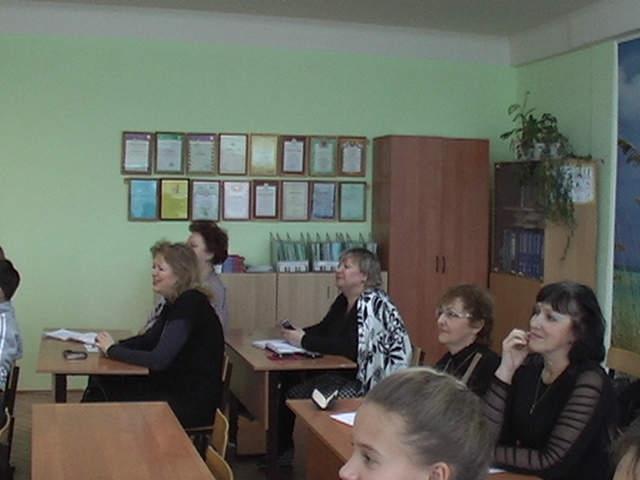 